Муниципальное дошкольное образовательное учреждение«Детский сад №93»Выполнила:воспитатель4 группы Лыбаева Н.А.Январь / Якшамгов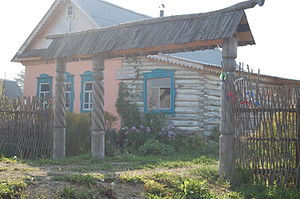 «Этно-Кудо» им. В. И. Ромашкина (с. Подлесная Тавла, Мордовия)6 сентября 2006 года (в годовщину 55-летия музыканта) в селе Подлесная Тавла Кочкуровского района Мордовии открылся уникальный дом-музей «Этно-Кудо» имени В. И. Ромашкина.Февраль/ Даволгов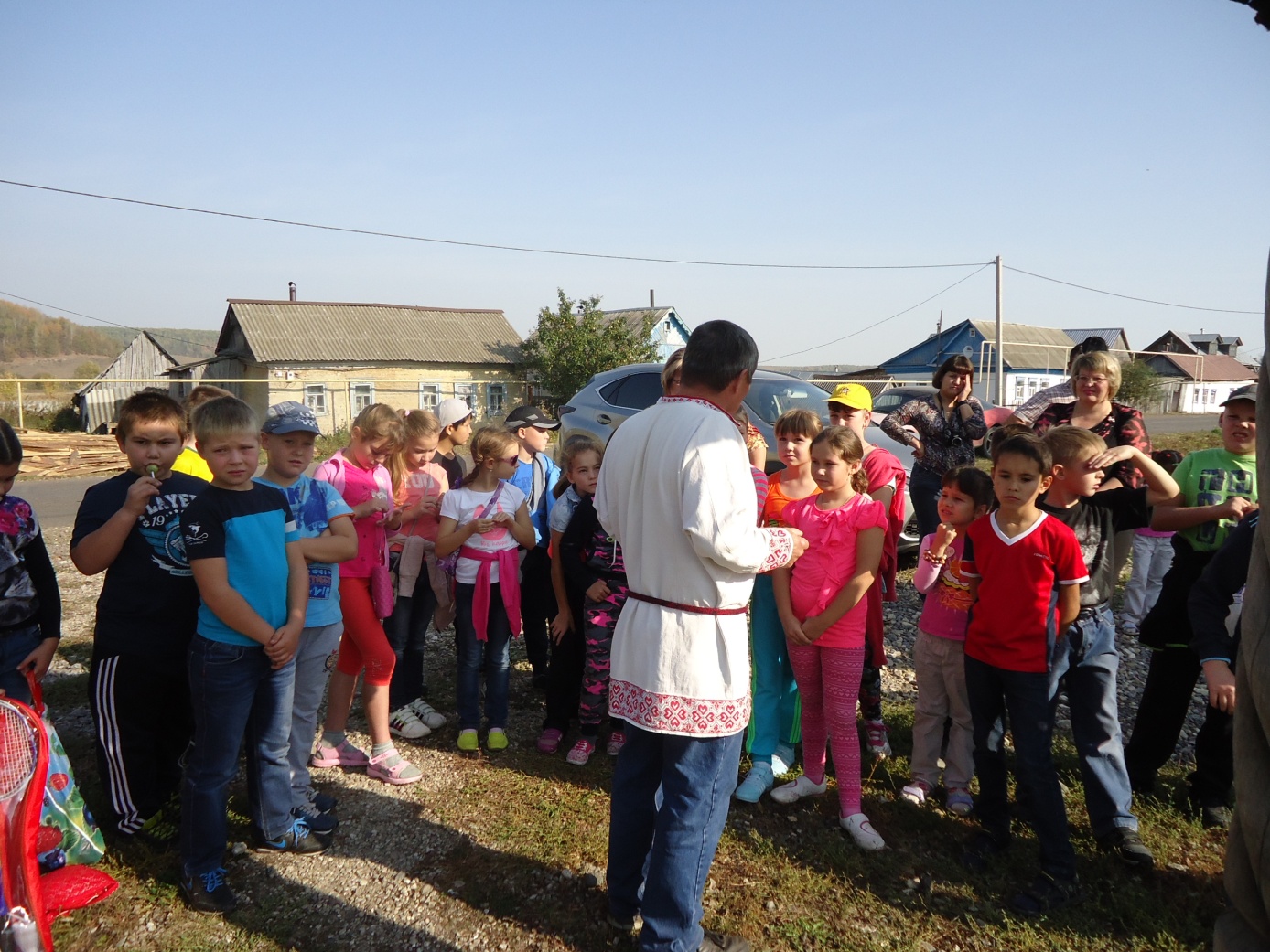 Цель экскурсии в Подлесную Тавлу: изучить историю уникального искусства народного промысла, историю родного края, историю известных людей, посвятивших свою жизнь и деяния на благо Мордовии…Март/Эйзюргов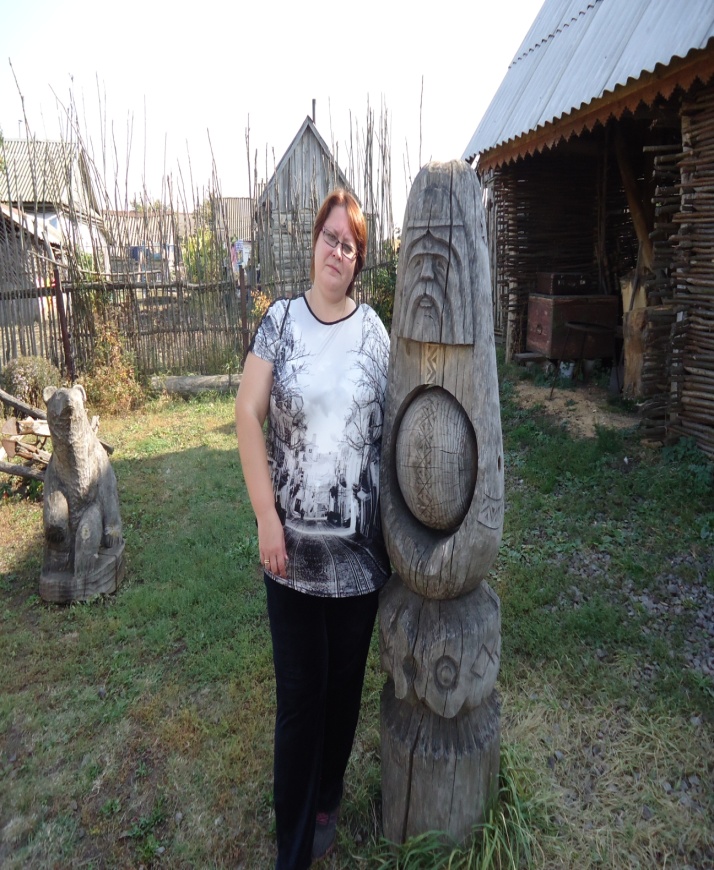 Дом-музей «Этно-кудо» им.В.И.Ромашкина, основателя знаменитого мужского фольклорного ансамбля «Торама». Это один из немногочисленных музеев в республике, посвященных культуре и национальным традициям древних эрзян. Непритязательный деревянный домик хорошо заметен с дороги благодаря пестрым ленточкам на плетне, их оставляют здесь в знак памяти гости и посетители. Во дворе возвышается памятник В. Ромашкину, создателю этого культурного объекта. Апрель/Чадыков 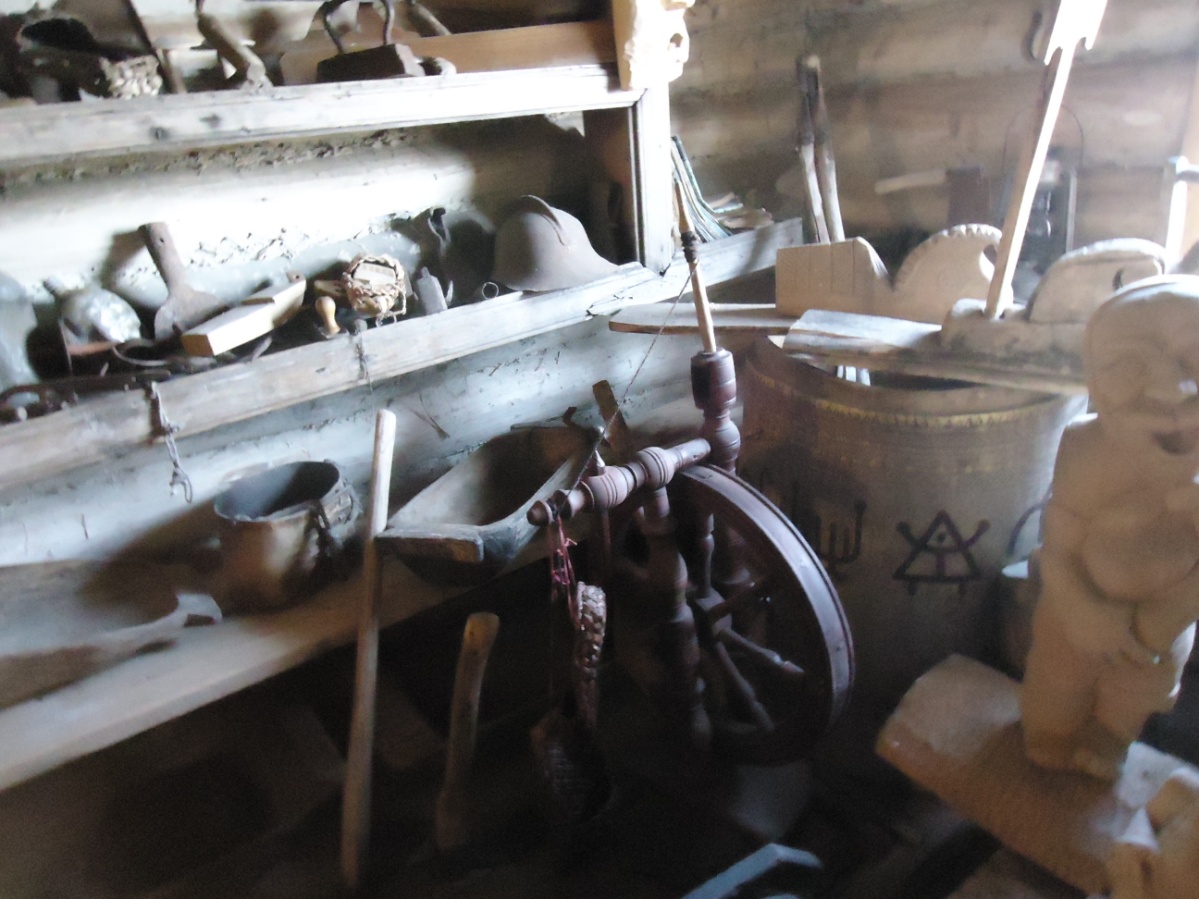 В 1989 году, тогда ещё молодой, никому не известный музыкант приобрел небольшой домик в селе Подлесная Тавла, он полюбил это село, её добрых, простых жителей и окружающую природу с первого взгляда. Будучи уже известным фольклористом он мечтал об этно-туристическом маршруте в данное село, ведь оно известно как центр эрзянской традиции резьбы по дереву. Уже традицией стало проведение ежегодного фольклорного фестиваля древней эрзянской и мокшанской песни посвященный дню рождению Владимира Ивановича Ромашкина.Май/ Панжиков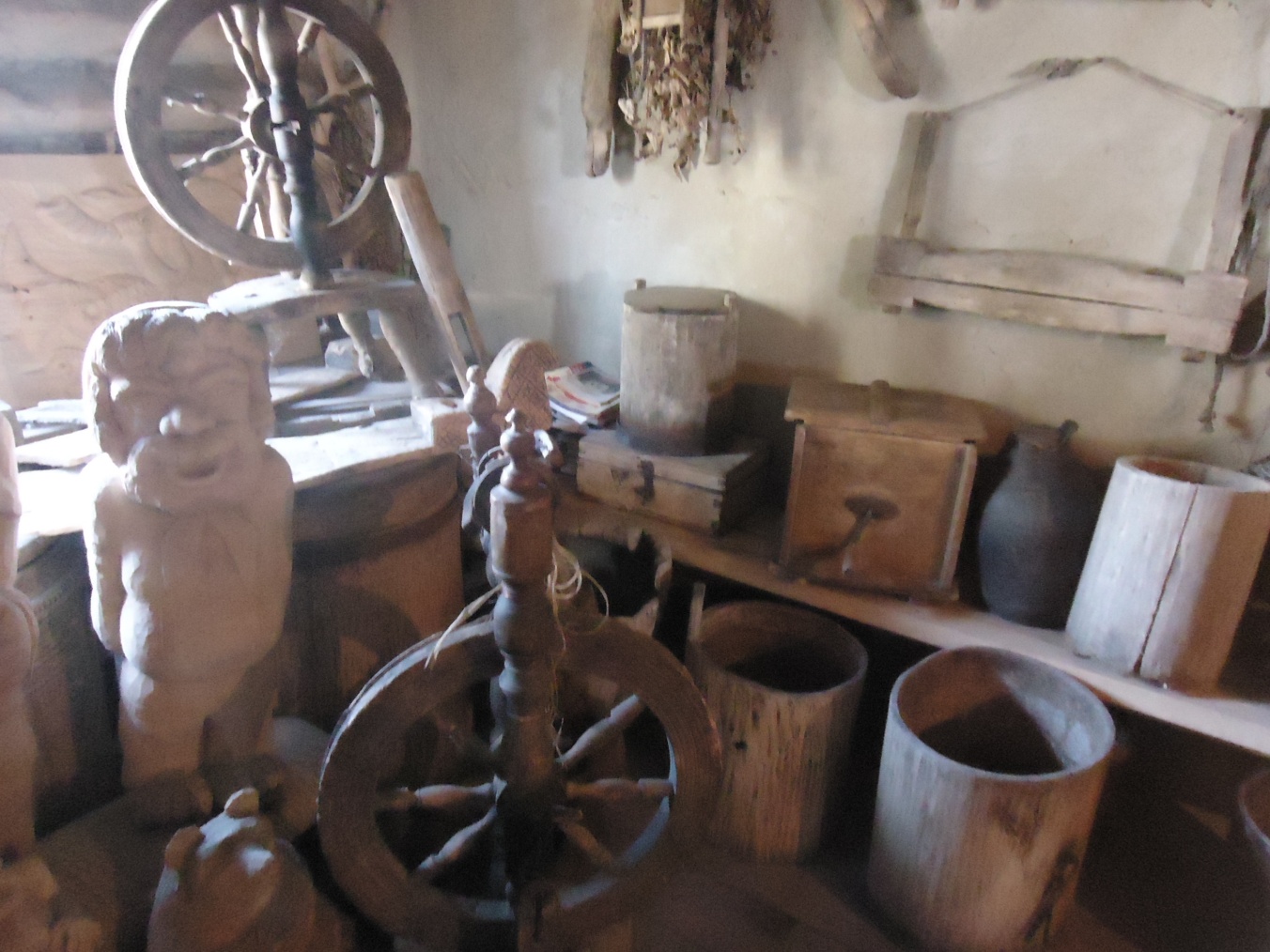 Затем пригласили нас в сам дом-музей, где за долгие годы было собрано  огромное количество предметов быта и утвари мордовского народа. Все экспонаты можно не только увидеть, потрогать, но и опробовать в деле...Июнь/ Аштемгов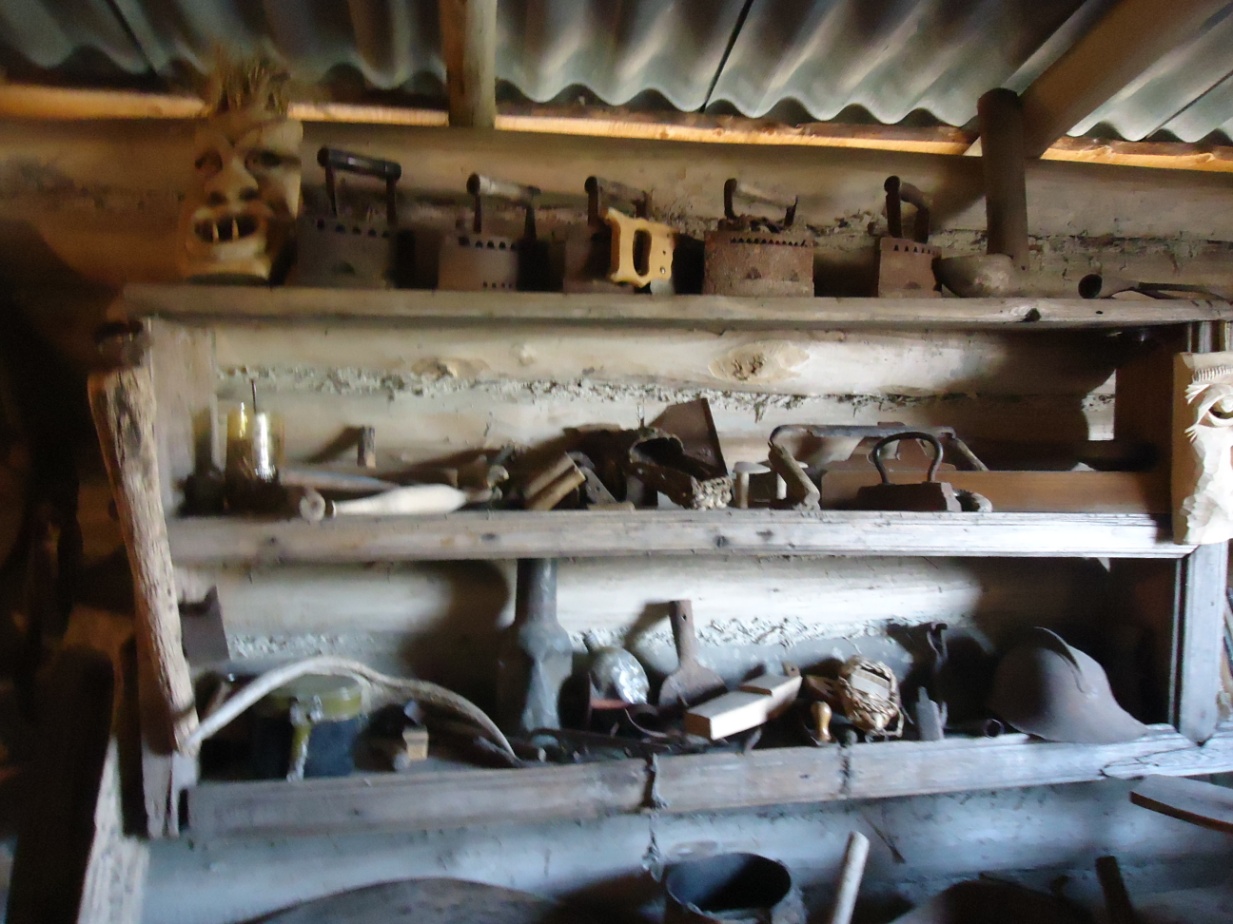 В число экспонатов дома-музея входят предметы быта и ведения дворового хозяйства, древняя прялка, лукошки, с которыми селяне ходили в лес, сундук, выдолбленный из дерева, называемый у эрзян «эрямонь парь. Июль/Медьгов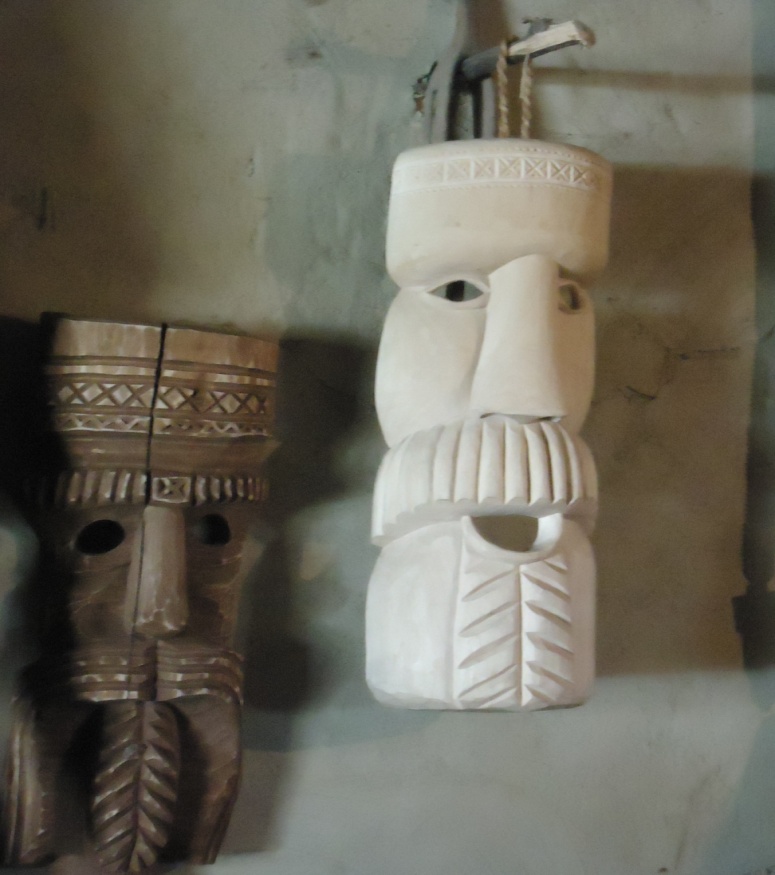 Скульптурам, декоративным маскам и движущимся игрушкам из неокрашенного дерева на мордовские народные темы и сюжеты из сельской жизни присущи лаконичность и условность формы, выразительность образов. Центральное место в работах тавлинских мастеров занимает образ человека в различных жизненных ситуациях, часто наполненных юмором. В украшении одежды персонажей, подставок для игрушек мастера широко используют орнаментальные мотивы геометрического характера. Преимущественно техника исполнения — контурная и 3-гранно-выемчатая резьба.Август/ Умарьгов 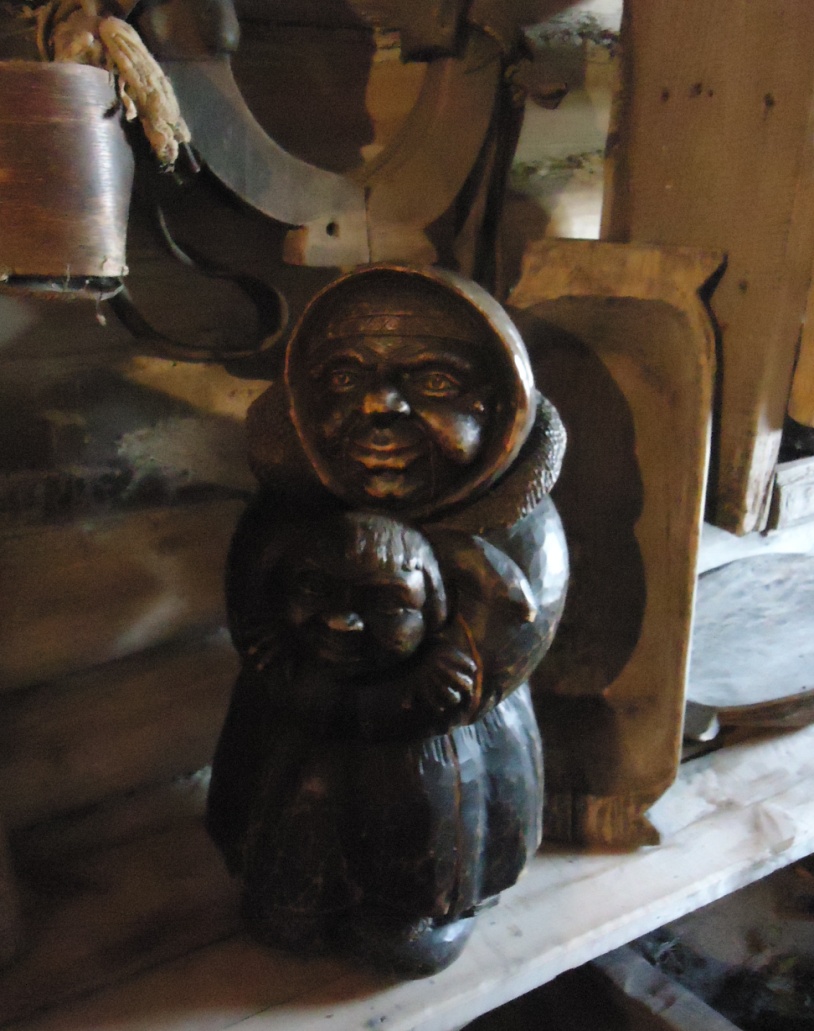 Игрушки вырезаются из мягких пород дерева и имеют некоторое сходство с богородской игрушкой, но со своим, особым, колоритом. Творческий коллектив, развивая традиции мордовской народной резьбы, создал самобытный (тавлинский) стиль художественной обработки дерева. Применяются оригинальная пластика форм, своеобразные технические приёмы резьбы и фактура порезок. Сентябрь/Таштамгов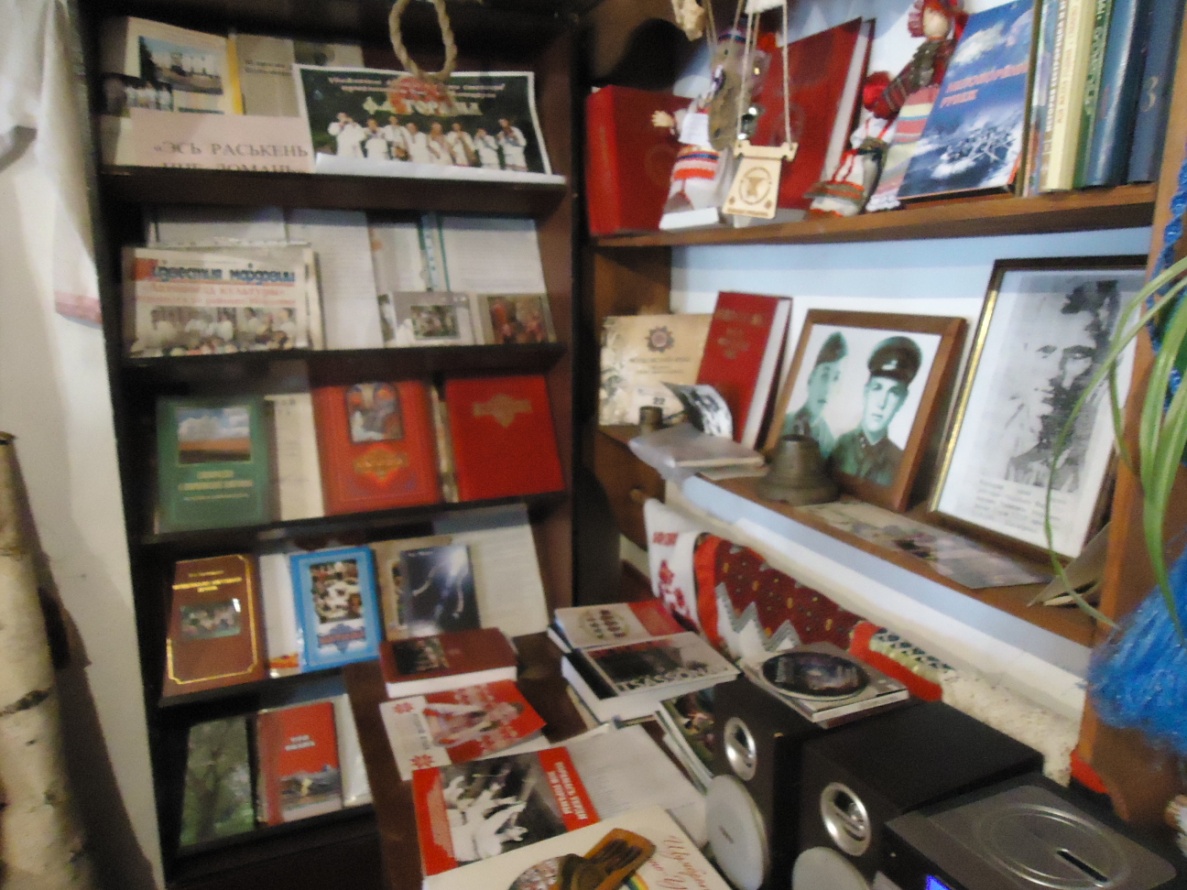 «Йовлань Оло» – так на эрзянском языке звучит имя Владимира Ромашкина – основателя знаменитого мужского фольклорного ансамбля «Торама». Коллектив под руководством замечательного человека завоевал множество наград в Финляндии, Эстонии, Германии, Франции, Нидерландах, Бельгии. Благодаря Владимиру Ромашкину об уникальном музыкальном наследии эрзян узнал мир. Свой репертуар коллектив черпает по крупицам в деревнях, где еще сохранились песни в традиционном для мордвы многоголосье…Октябрь/ Ожоков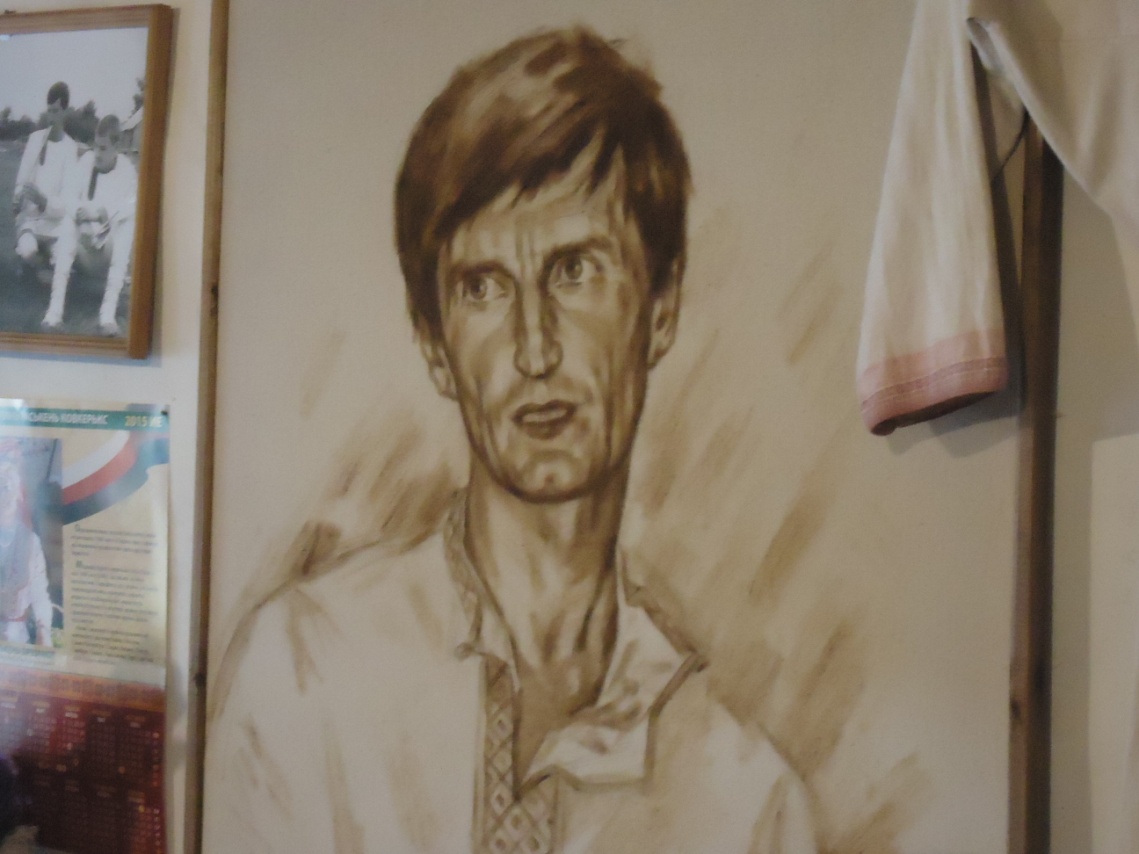 Много вещей самого Владимира Ивановича (фотографии, книги, письма). Все экспонаты можно не только увидеть, потрогать, но и опробовать в деле. Воспитанники  примерили  мордовскую рубаху, лапти и фотографировались на память.  Ноябрь/ Сундерьгов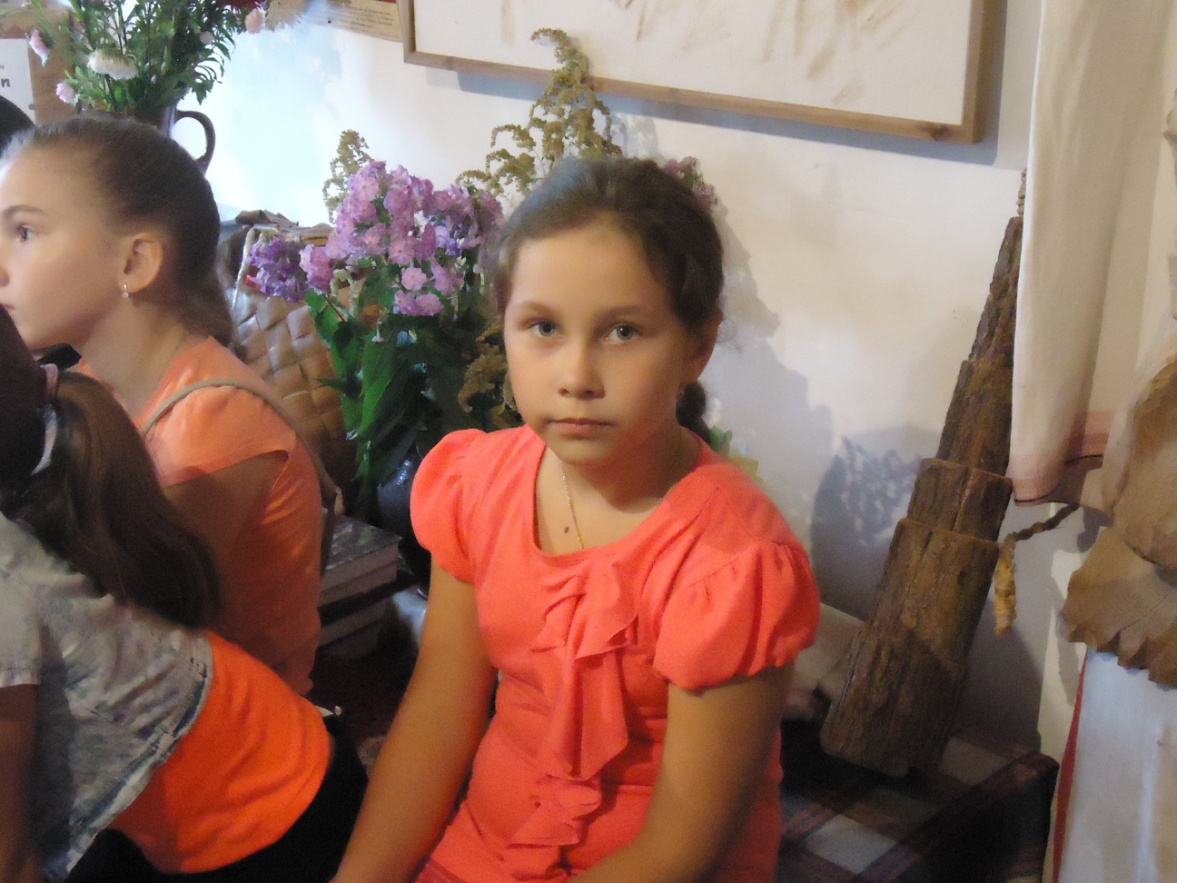 Наиболее известная работа Владимира Ромашкина— создание этномузыкальной группы Торама, в репертуар которой вошли эрзянские, мокшанские, каратайские песни. Репертуар группы объединял традиции различных этнографических групп, населяющих мордовский край. Группа была отчасти семейной: к активному участию в ней Владимир Ромашкин привлёк своих сыновей -  Виталия и Андрея.Брали в руки духовой инструмент «Торама»(стоит в углу на фото), сделанный из коры дерева,   на котором играл Владимир.  Декабрь/ Ацамгов 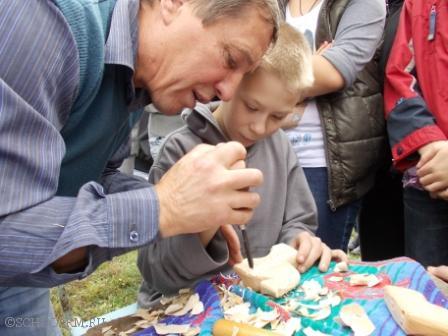 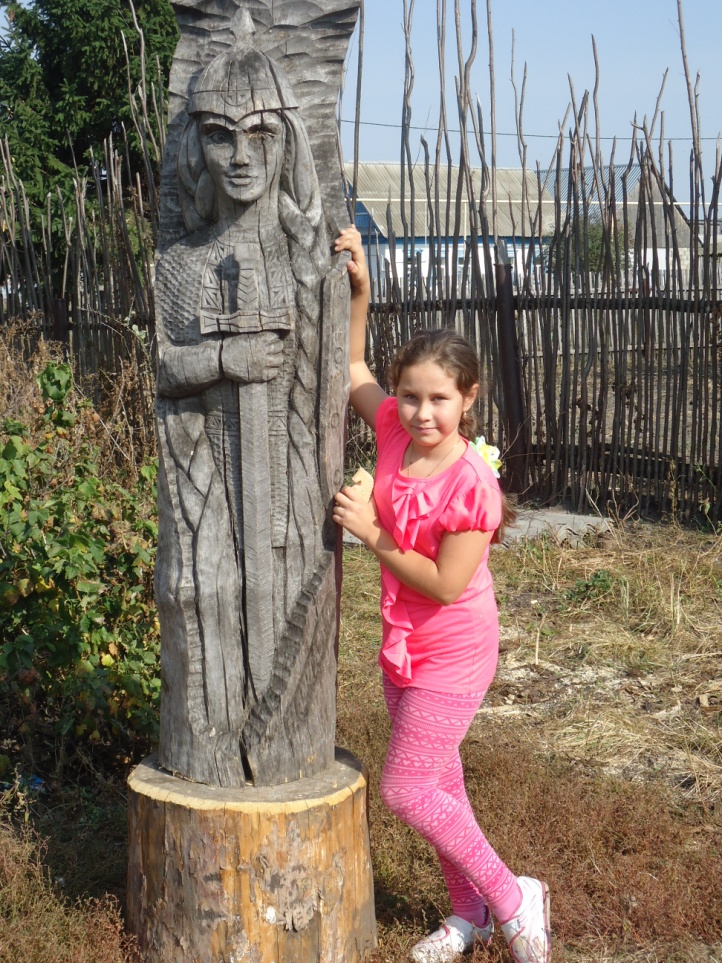 Игрушки вырезаются из мягких пород дерева и имеют некоторое сходство с богородской игрушкой, но со своим, особым, колоритом. Творческий коллектив, развивая традиции мордовской народной резьбы, создал самобытный (тавлинский) стиль художественной обработки дерева. Применяются оригинальная пластика форм, своеобразные технические приёмы резьбы и фактура порезок. А затем во дворе не менее знаменитый местной умелец-резчик по дереву Петр Рябов провел для нас небольшой мастер-класс. Дети приобрели по лошадке, вырезанной из дерева. ПонедельникВторникСредаЧетвергПятницаСубботаВоскресенье12345678910111213141516171819202122232425262728293031АтяньчиВастаньчиКуншкачиКалоньчиСюконьчиШлямочиТаргочиПонедельникВторникСредаЧетвергПятницаСубботаВоскресенье1234567891011121314151617181920212223242526272829АтяньчиВастаньчиКуншкачиКалоньчиСюконьчиШлямочиТаргочиПонедельникВторникСредаЧетвергПятницаСубботаВоскресенье12345678910111213141516171819202122232425262728293031АтяньчиВастаньчиКуншкачиКалоньчиСюконьчиШлямочиТаргочиПонедельникВторникСредаЧетвергПятницаСубботаВоскресенье123456789101112131415161718192021222324252627282930АтяньчиВастаньчиКуншкачиКалоньчиСюконьчиШлямочиТаргочиПонедельникВторникСредаЧетвергПятницаСубботаВоскресенье12345678910111213141516171819202122232425262728293031АтяньчиВастаньчиКуншкачиКалоньчиСюконьчиШлямочиТаргочиПонедельникВторникСредаЧетвергПятницаСубботаВоскресенье123456789101112131415161718192021222324252627282930АтяньчиВастаньчиКуншкачиКалоньчиСюконьчиШлямочиТаргочиПонедельникВторникСредаЧетвергПятницаСубботаВоскресенье12345678910111213141516171819202122232425262728293031АтяньчиВастаньчиКуншкачиКалоньчиСюконьчиШлямочиТаргочиПонедельникВторникСредаЧетвергПятницаСубботаВоскресенье12345678910111213141516171819202122232425262728293031АтяньчиВастаньчиКуншкачиКалоньчиСюконьчиШлямочиТаргочиПонедельникВторникСредаЧетвергПятницаСубботаВоскресенье123456789101112131415161718192021222324252627282930АтяньчиВастаньчиКуншкачиКалоньчиСюконьчиШлямочиТаргочиПонедельникВторникСредаЧетвергПятницаСубботаВоскресенье12345678910111213141516171819202122232425262728293031АтяньчиВастаньчиКуншкачиКалоньчиСюконьчиШлямочиТаргочиПонедельникВторникСредаЧетвергПятницаСубботаВоскресенье123456789101112131415161718192021222324252627282930АтяньчиВастаньчиКуншкачиКалоньчиСюконьчиШлямочиТаргочиПонедельникВторникСредаЧетвергПятницаСубботаВоскресенье12345678910111213141516171819202122232425262728293031АтяньчиВастаньчиКуншкачиКалоньчиСюконьчиШлямочиТаргочи